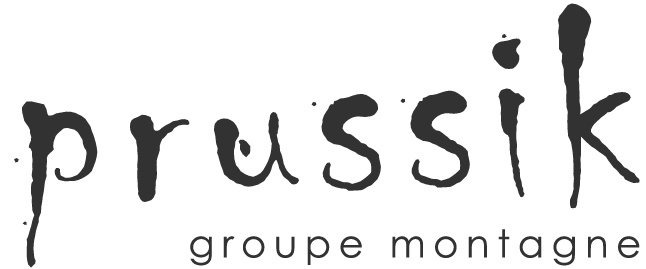 Programme hiver 2023/24	Mercredi 27.12.23: cours avalanche domaine skiable Anzère			vendredi 05.01.24: cascade de glace val d’Anniviers 		Dimance 28.01.24: freerando Nax		Samedi 24.02.24: freerando Jeizinen		Dimanche 16.03.24: freerando Marécottes	Week-end 13-14.04.24 : rando avec nuit à la cabane Lötschepass	Le prix des sorties est de 30.- la journée / 140.- le week-end.Tu peux t’inscrire directement sur le formulaire, dans les cases à cocher et me le renvoyer par mail en n’oubliant pas tes coordonnées.Les lieux et activités sont donnés à titre indicatif et seront adaptés en fonction des conditions météo et des participants. Les stations magic pass seront priviliégiées si nous prenons les remontées mécaniques.Il est vivement conseillé de participer à la première sortie prévention avalanche pour apprendre à utiliser son matériel de sécurité et acquérir quelques notions de base.Jeunesse et Sport met à disposition DVA, pelle et sonde pour ceux qui ne sont pas équipé. Pour le reste, je vous transmets une liste de matériel via le groupe whats’app. Le matériel de randonnée (skis, peaux, chaussures) se loue chez Cyclone sport ou d’autres magasins spécialisés.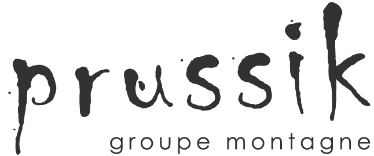 Obligation de s’inscrire au minimum à 2 activités, vous pouvez ensuite vous inscrire à des activités supplémentaires jusqu’à 3 jours avant la sortie s’il reste de la place.Les activités se paient lors de l’inscription sur le compte suivant : compte Club BCV’s Prussik IBAN : CH39 0076 5001 0105 7520 8Le prix comprend l’encadrement, l’hébergement et la ½ pension pour les week-ends et le camp, la fourniture d’une partie du matériel par J+S. Le prix ne comprend pas les transports (TP, location bus…). Nous comptons sur une participation des parents pour les transports. Si un véhicule doit être loué, le surcoût sera précisé à l’avance.Pour des raisons évidentes d'organisation, les personnes inscrites à une activité sont tenues d'y participer. Merci de m’avertir quelques jours avant si vous avez un imprévu.Toutes les infos concernant les sorties et le partage des photos se fait via notre groupe what’s app. Merci de préciser votre numéro de mobile pour vous rajouter sur le groupe.Nom :	Prénom :		Date de naissance :	Rue :	NP, localité :	Portable :			